1Точки  и  являются серединами сторон  и  треугольника , сторона  равна 83, сторона  равна 62, сторона  равна 104. Найдите 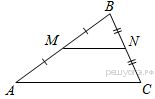 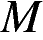 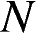 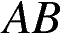 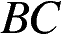 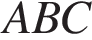 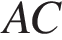 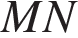 2. Биссектриса равностороннего треугольника равна . Найдите сторону этого треугольника.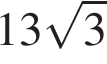 3. 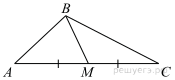 В треугольнике  известно, что ,  - медиана, . Найдите .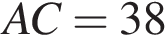 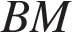 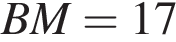 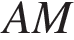 4. В треугольнике ABC AB = BC = 15, AC = 24. Найдите длину медианы BM.5. У треугольника со сторонами 12 и 3 проведены высоты к этим сторонам. Высота, проведённая к первой стороне, равна 1. Чему равна высота, проведённая ко второй стороне?6. Медиана равностороннего треугольника равна . Найдите сторону этого треугольника.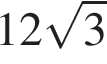 7.  Медиана равностороннего треугольника равна . Найдите сторону этого треугольника.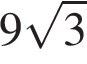 8. Высота равностороннего треугольника равна . Найдите его периметр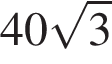 9. Периметр равнобедренного треугольника равен 196, а основание — 96. Найдите площадь треугольника.10. В треугольнике два угла равны 47° и 64°. Найдите его третий угол. Ответ дайте в градусах.